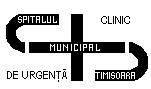         Medic şef  secţie:Prof. Univ. Dr. LIGHEZAN       DANIEL FLORINMedic primar medicină internăMedic primar cardiologie     Medici Clinica Medicală:Prof. Univ. Dr.  MIHĂESCU RODICAMedic primar medicină internăMedic primar hematologieDr. CIOBOTARU GABRIELAMedic primar medicină internăMedic specialist cardiologieDr. IOANOVICI SORINMedic primar medicină internăDr. COCEALĂ LIANAMedic primar medicină internăMedic specialist gastroenterologieDr. MUNTEAN MIHAELAMedic primar medicină internăMedic specialist cardiologieDr. SUCEAVĂ IOANAMedic primar medicină internăDr. IONIŢĂ MIHAIMedic primar medicină internăMedic specialist gastroenterologieDr. BUZAŞ ROXANAMedic specialist medicină internăDr. SARAU CRISTIANMedic primar cardiologieDr. ANCUŞA OANAMedic primar medicină internăMedic specialist medicină internăAsistentă şefăALINA APOSTOAIE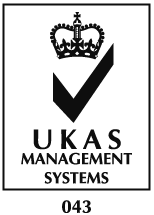 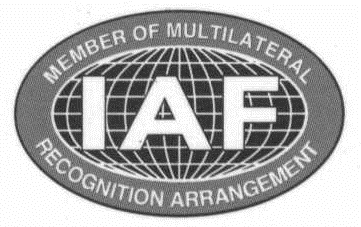 GARZI MEDICINA INTERNA - SEPTEMBRIE 2017                                            MEDICI SPECIALISTI                       MEDICI REZIDENTISEFUL CLINICIIPROF. UNIV. DR. DANIEL LIGHEZAN01.09.2017Vineri DR.MUNTEAN MIHAELADR.TRASCA,PISLARU02.09.2017SambataDR.BASA NORINADR.NAGY;BINZAR03.09.2017DuminicaDR.SARAU CRISTIANDR.GOJE,FANU04.09.2017LuniDR.IONITA MIHAIDR.MARA;CORPODEANU;ZAMFIR;PURZA05.09.2017MartiDR.SARAU CRISTIANDR.IGRET;MUNTEAN06.09.2017MiercuriDR. BASA NORINADR.MORGOVAN;NAGY;PARASCHIVA07.09.2017JoiDR.MUNTEAN MIHAELADR.PETRAS;BABAN;VLAD08.09.2017Vineri DR.COCEALA LIANADR.HAGAU;ISACOV;NASTASIE09.09.2017SambataDR.RAIN IASMINADR.RASINAR R;KOCSIS10.09.2017DuminicaDR.ANCUSA OANADR.DABICI;TUDORESCU;COJAN11.09.2017LuniDR.IONITA MIHAIDR.PETRAS;BABAN;BOSCUTA12.09.2017MartiDR.COCEALA LIANADR.HAGAU;NICOLI;ISACOV13.09.2017MiercuriDR.MUNTEAN MIHAELADR.MIHALCU;CRASNIC;BINZARI,DRAGOMIR14.09.2017JoiDR.RAIN IASMINADR.RASINAR F;SCORTEA;OLARIU;GOJE15.09.2017Vineri DR.IONITA MIHAIDR.MARA;CORPODEANU;ZAMFIR16.09.2017SambataDR.SARAU CRISTIANDR.SPERIATU;MUNTEAN,FANU17.09.2017DuminicaDR.SUCEAVA IOANADR.MITAR,IGRET,VORNICU18.09.2017LuniDR.BUZAS ROXANADR.TRIFON;DABICI;IVAN19.09.2017MartiDR.BASA NORINADR.NAGY;NICOLI;PARASCHIVA20.09.2017MiercuriDR.IONITA MIHAIDR.ZAMFIR;SCORTEA;MIHALCU21.09.2017JoiDR.ANCUSA OANADR.TRIFON;TUDORESCU;COJAN;NASTASIE22.09.2017Vineri DR.BASA NORINADR.NAGY;SPAERIATU;BOSCUTA23.09.2017SambataDR.RAIN IASMINADR.MITAR;MUNTEAN,FANU24.09.2017DuminicaDR.   IONITA MIHAIDR.FLOREA;BINZARI,DRAGOMIR25.09.2017LuniDR.BUZAS ROXANADR.TRIFON;DABICI;IVAN26.09.2017MartiDR.COCEALA LIANADR.HAGAU;NICOLI;MIHALCU27.09.2017MiercuriDR. SUCEAVA IOANADR.CRASNIC;NASTASIE;TUDORESCU;VORNICU28.09.2017JoiDR.MUNTEAN MIHAELADR.VLAD,KOCSIS29.09.2017Vineri DR.RAIN IASMINADR.NICOLI;PARASCHIVA;IGRET30.09.2017SambataDR.COCEALA LIANADR.HAGAU;RASINAR;ISACOV